Město  Brumov-Bylnice 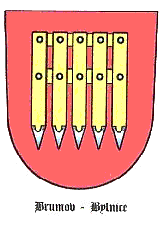 	H. Synkové 942, 763 31  Brumov-Bylnice  Zápis z jednání Finančního výboru Zastupitelstva města Brumov-Bylnice č. 03/21Datum a místo konání:     3. 9. 2021,  zasedačka MěÚPřítomni: MVDr. Petr Hrnčiřík,  Bc. Lenka Vilímková, Ing. Karel Staník, Bc. Marie Manová, Ing. Josef Fritschka, Ing. Karla Mudráková, Ověřovatel zápisu:   Ing. Karel StaníkOmluveni:  Přizvaní:   Program jednání:    Kontrola plnění usnesení z minulého jednání           2.    Hodnocení rozpočtu Města Brumov-Bylnice k 30. 6. 2021       3.    Mezitímní účetní závěrka Města Brumov-Bylnice k 30. 6. 2021       4.    Mezitímní účetní závěrky příspěvkových organizací k 30. 6. 2021        5.    Různé1. Kontrola usnesení z minulého jednáníProběhla kontrola usnesení z minulého jednání Finančního výboru, ze kterého nevyplývají žádné úkoly.    Trvalý úkol: Kontrola připravovaných materiálů pro zasedání Zastupitelstva městaOdpovědný: Ing. Karla Mudráková, Ing. Karel Staník, MVDr. Petr. Hrnčiřík2. Hodnocení rozpočtu Města Brumov-Bylnice  k 30. 6. 2021Členové finančního výboru se měli možnost seznámit s hodnocením rozpočtu k 30. 6. 2021, který jim byl zaslán s předstihem v elektronické podobě.Celkové příjmy byly k 30. 6. 2021 naplněny na 30,32 %; z toho daňové příjmy na 56,13 %. Celkové výdaje byly naplněny k 30.  6.  2021 na 24,93 %. Členové finančního výboru zkonstatovali, že průběh hospodaření města v první polovině roku 2021 ovlivnila situace vyplývající z vládních pandemických opatření, které měly vliv zejména na oblast kultury a sportu. Finanční výbor doporučuje vedení města se zaměřit na kapitálové výdaje plánované v rozpočtu města tak, aby se jejich čerpání uskutečňovalo v souladu se stanoveným rozpočtem s ohledem na realizaci investic do majetku a celkový rozvoj města. Usnesení 01/03/FV/2021: Finanční výbor bere na vědomí předložené hodnocení rozpočtu Města Brumov-Bylnice k 30. 6. 2021.    Hlasování: 5-0-03. Mezitímní účetní závěrka Města Brumov-Bylnice k 30. 6. 2021Účetní výkazy k mezitímní účetní závěrce města k 30. 6. 2021 měli členové finančního výboru možnost prostudovat s předstihem. Bylo předloženo porovnání výsledků s předchozím účetním obdobím a dále krátká informativní zpráva s porovnáním výsledků za poslední tři účetní období.Z předložených materiálů a porovnání je zřejmé, že výsledky oproti loňským „pandemickým“ výsledkům jsou příznivější, dostaly se na úroveň roku 2019.  Výsledek hospodaření k 30. 6. 2021 činil 18 004 442 Kč (k 6/2020 dosáhl výše 11 540 182 Kč). Daňové příjmy jsou inkasovány dle rozpočtu.Ing. Josef Fritschka vznesl dotazy na některé nákladové položky, které byly v porovnání s loňským účetním období vyšší. Byly vysvětleny důvody navýšení, které byly opodstatněné.Usnesení 02/03/FV/2021:Finanční výbor bere na vědomí předložené účetní výkazy mezitímní účetní závěrky k 30. 6. 2021 a komentář k mezitímní účetní závěrce k 30. 6. 2021. Hlasování: 5-0-04. Mezitímní účetní závěrky příspěvkových organizací k 30. 6. 2021Služby města Brumov-Bylnice, p.o.:Z hospodaření příspěvkové organizace Služby města k 30. 6. 2021 vznikl v hlavní činnosti hospodářský výsledek 9 708,82 Kč a v doplňkové činnosti ztráta – 359 960,23 Kč. Celkové hospodaření organizace skončilo k 30. 6. 2020 se ztrátou – 350 251,31 Kč.Finanční výbor vzal na vědomí komentář ředitele příspěvkové organizace s vyjádřením, že hospodářský výsledek na konci roku bude v normálu.Usnesení 03/03/FV/2021:Finanční výbor bere na vědomí předložené účetní výkazy k 30. 6. 2021 a komentář k mezitímní účetní závěrce Služeb města Brumov-Bylnice.Hlasování: 5-0-0Mateřská škola Brumov-Bylnice, p.o.K výsledkům hospodaření Mateřské školy, p.o. k 30. 6. 2021 podala doplňující komentář Bc. Marie Manová. Výsledek hospodaření k 30. 6. 2021 organizace vykázala kladný a to ve výši 118 579,94 Kč. Předpokládaný roční výsledek hospodaření se jeví kladný.  Předseda finančního výboru vznesl dotaz na vyšší náklady organizace cca o 700 tis Kč oproti roku loňskému. Paní Manová podala k tomu vysvětlení, že se jedná zejména o nárůst mzdových nákladů pracovníků přijatých z důvodu vyšší potřeby asistentek k dětem v programu inkluze. Usnesení 04/03/FV/2021Finanční výbor bere na vědomí předložené účetní výkazy k 30. 6. 2021 a komentář k mezitímní účetní závěrce Mateřská škola Brumov-Bylnice.Hlasování: 5-0-0Základní škola Brumov-Bylnice, p.o.Výsledek hospodaření příspěvkové organizace Základní škola Brumov-Bylnice k 30. 6. 2021 byl záporný ve výši -109 751,02 Kč v doplňkové činnosti.  Vysvětlení k výsledku podala Bc. Lenka Vilímková a to, že ztráta vznikla ve školní jídelně z důvodu výpadku výnosů za vaření pro cizí strávníky v době karantény způsobené pandemií COVID-19. Předpoklad výsledku ročního hospodaření je kladný.Členové finančního výboru se zabývali otázkou, zda je rentabilní provádět ekonomickou činnost ve školní jídelně – vaření pro cizí strávníky. Bc. Lenka Vilímková podala vysvětlení, že kapacita ve školní jídelně kvůli této činnosti není navíc, činnost je pokryta personálem, který kopíruje povinné potřeby školní jídelny předepsané vzhledem k počtu stravovaných žáků ve škole. Usnesení 05/03/FV/2021Finanční výbor bere na vědomí předložené účetní výkazy k 30. 6. 2021 a komentář k mezitímní účetní závěrce Základní škola Brumov-Bylnice.Hlasování: 5-0-05. RůznéFinanční výbor na příští jednání pozve vedoucí Odboru cestovního ruchu, kultury a sportu p. Stanislava Dubčáka, aby předložil zhodnocení sezóny 2021 v oblasti kultury, sportu, včetně koupaliště.Zápis vyhotovila: Ing. Karla Mudráková, 3. 9. 2021Ověřovatel zápisu:   Ing. Karel StaníkPředseda finančního výboru: MVDr. Petr HrnčiříkRozdělovník: MVDr. Petr Hrnčiřík, Ing. Karel Staník, Ing. Josef Fritschka, Bc. Lenka Vilímková, Bc. Marie Manová, Ing. Kamil Sedlačík, Kamil Macek, Bc. Antonín Strnad 